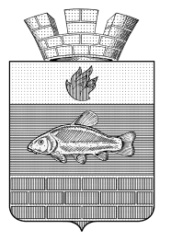 СОВЕТ ДЕПУТАТОВЛИНЁВСКОГО ГОРОДСКОГО ПОСЕЛЕНИЯ
ЖИРНОВСКОГО МУНИЦИПАЛЬНОГО РАЙОНА
ВОЛГОГРАДСКОЙ ОБЛАСТИ_____________________________________________________________________________РЕШЕНИЕот  16.05.2023 года 	       № 54/5О создании на территории Линевского городского поселения Жирновского муниципального района Волгоградской области муниципальное унитарное предприятие «Линевское жилищно - коммунальное хозяйство» администрации Линевского городского поселения         Руководствуясь статьей 114 Гражданского кодекса Российской Федерации, статьей 8 Федерального закона от 14.11.2002 года № 161 - ФЗ «О государственных и муниципальных унитарных предприятиях», статьей 51 Федерального закона от 06.10.2003 года № 131 - ФЗ «Об общих принципах организации местного самоуправления в Российской Федерации», Уставом Линевского городского поселения Жирновского муниципального района Волгоградской области, Совет Линевского городского поселенияЖирновского муниципального района Волгоградской области РЕШИЛ:1.Создать на территории Линевского городского поселения Жирновского муниципального района Волгоградской области муниципальное унитарное предприятие «Линевское жилищно - коммунальное хозяйство» администрации Линевского городского поселения- полное наименование - муниципальное унитарное предприятие «Линевское жилищно - коммунальное хозяйство» администрации Линевского городского поселения- сокращенное наименование – МУП «Линевский ЖКХ».2. Установить цели деятельности муниципального унитарного предприятия «Линёвское жилищно - коммунальное хозяйство» администрации Линевского городского поселения - обеспечение населения и юридических лиц р.п. Линево бесперебойной, качественной водой, функционирование системы водоотведения, теплоснабжения и бытовыми услугами.3. Установить учредителем муниципального унитарного предприятия «Линёвское жилищно - коммунальное хозяйство» администрации Линевского городского поселения администрацию Линевского городского поселения Жирновского муниципального района Волгоградской области.4. Утвердить Устав муниципального унитарного предприятия «Линёвское жилищно - коммунальное хозяйство» администрации Линевского городского поселения.Председатель Совета Линёвского городского поселения________________Н.П. Боровикова                                Глава Линёвского городского поселения_____________________ Г.В. Лоскутов